Raise the Bar on Both BI and Desktop UI with NetAdvantage for WPF ControlsNetAdvantage for WPF controls provide breadth and depth in enabling developers to bring modern, trend-setting applications to market while shortening development time. If you need gesture/touch support, dynamic themes, and lightning fast performance in one WPF package, look no further.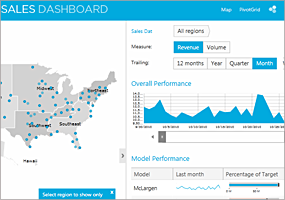 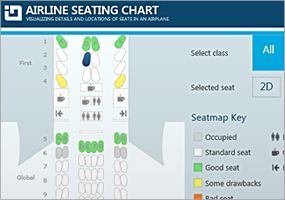 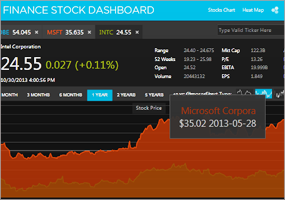 InstallationWhat’s Changed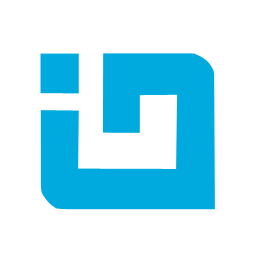 INFRAGISTICS WPF 14.1 – Service Release Notes – April 2015 DownloadingDownload Infragistics Ultimate here.ComponentsProduct ImpactDescriptionBarcodeBug FixThe PDF 417 Barcode doesn't appear with the proper height.CalendarBug FixThe foreground of the selected Calendar Items should be changed in the Office 2010 Black theme.CalendarBug FixThe header style is ignored at runtime when it is styled via color tuner.Color PickerImprovementCaption properties are not being set when the control is placed in the ItemTemplate of an ItemsControl.

Notes:
Changes in the way that the xamColorPicker *Caption properties are initialized -  the default values are added when the *Caption dependency properties are registered.Color PickerBug FixIncorrect behavior when adding customized resources.Combo EditorBug FixThere is memory leak when bound to a static data source.Combo EditorBug FixXamComboEditor doesn’t show tip text for error info when it gets the focus in the Office 2010 Blue theme.Combo EditorBug FixError disappears after updating the binding.Combo EditorsBug FixResizing does not function properly when the FlowDirection is set to RightToLeft or when in WPF menus are right-aligned.Combo EditorsBug FixCombo Editors dropdown is not always displayed correctly when changing the MaxDropDownHeight in runtime.Combo EditorsBug FixCombo Editor with wrapped text and selected items throws an exception and its popup is not correctly positioned.Combo EditorsBug FixThe Combo Editors dropdown height is not preserved.Combo EditorsBug FixArgumentException is thrown on close when a theme is set and multi-select combo editor is used.Combo EditorsBug FixSelection is not cleared when the SelectedValue property is set to an invalid value.Data ChartBug FixThe larger content in the PlotAreaBackgroundContent causes the chart to skew axis and series.

Notes:
When the control set as content of PlotAreaBackgroundContent has a specific measure algorithm, this leaded to error in chart layout rendering.Data ChartBug FixException is thrown when PanModifier is set to "None".Data ChartBug FixBinding errors in the Output window when the control is created through code behind.

Notes:
A scenario where some unnecessary but benign binding errors were displayed has been resolved.Data ChartImprovementA first chance exception of type 'System.ArgumentException' occurs when StackedFragmentSeries are added dynamically.

Notes:
A member path scenario with drilling off of an indexer has been added to the supported member path scenarios.Data ChartBug FixData Chart doesn't support "[0].Value" member paths.Data ChartImprovementDataContext’s Item Property is null.

Notes:
There are now some scenarios under which item will be populated in DataContext for a column series. However, item is never guaranteed to be populated on DataContext as a column may be a stand in for multiple data items. You must anticipate a null value and handle appropriately.Data GridBug FixExtra scrollbar appears when using a storyboard and scale transform.Data GridBug FixIndexOutOfRangeException is thrown when adding sorted fields before loading.Data GridBug FixStackOverflowException is thrown when canceling the EditModeEnding event.Data GridBug FixAppDomain.FirstChanceException event fires with ArgumentException, when opening filtering combo box.Data GridBug FixFilter values are not being updated after new items are added to the DataSource and the filter was previously opened.

Notes:
Resolved an issue in the XamDataGrid/XamDataPresenter where the unique data values displayed in the FilterCell dropdown were not refreshed when the underlying items source was changed.Data GridBug FixGroupByRecord collapsed after filtering.Data GridBug FixLoadCustomizations causes TargetInvocationException when resetting the data source.

Notes:
Resolved an issue in the XamDataGrid which resulted in a TargetInvocationException when a filter is active and the grid's data is refreshed with a list of items of a new dynamically created type that contains the same properties as the type in the original list.Data GridBug FixSelection on mouse over using triggers is not working correctly.Data GridBug FixResetting the margin of the DataRecordPresenter makes the area of records to be redrawn incorrectly.Data GridBug FixDouble field in first position produces error *ding* sound when tabbing out of AddNewRecord.Data GridBug FixIncorrect layout after fixing a field, rotating the layout of the control then adding a new field.Data GridBug FixIncorrect layout after hiding a field and flipping the orientation of the control.Data GridBug FixTargetInvocationException is thrown when a summary with custom format is applied.Data GridBug FixRecordsInViewChanged is not firing for the first record in the view when the grid is placed as content of other control.Data GridBug FixDisabling the grid does not disable the filter row.Data GridBug FixThere is no way to change the control’s culture and language at runtime.

Notes:
A method (RefreshLocalizedResources) has been added to the Utilities class so resources cached by Infragistics controls.Data GridBug FixRecord position is not reflected on the UI if a record is out of view.Data PresenterBug FixExpanding children and collapsing the parent leads to a bigger record selector when parent numbers are shown.Data PresenterNew FunctionalitySelection using shortcuts such as Ctrl+Shift+End/Home does not work after cell edit mode ends.

Notes:
This was not a bug. It was the result of the cell not being selected after ending edit mode, which is by design. It was active but not selected, in fact no cell is selected automatically after leaving edit mode.

We did add a 'Reason' property to both the EditModeEnding and EditModeEnded event args. In addition we added a 'SelectCell' boolean property to the EditModeEnded event args to allow fine grained control of this behavior. E.g.. the following code will cause the cell that is leaving edit mode for certain reasons to get selected after the process completes:

private void Grid_EditModeEnded(object sender, EditModeEndedEventArgs e)
{
switch (e.Reason)
{
case Infragistics.Windows.DataPresenter.EditModeEndingReason.EscapeKeyPressed:
case Infragistics.Windows.DataPresenter.EditModeEndingReason.EnterKeyPressed:
case Infragistics.Windows.DataPresenter.EditModeEndingReason.CellActivation:
case Infragistics.Windows.DataPresenter.EditModeEndingReason.RecordActivation:
e.SelectCell = true;
break;
}
}Data PresenterBug FixCellPageAbove/Below triple slash comment is not clear enough.Data PresenterBug FixXamlParseException is thrown when opening multiple windows in different threads.Data PresenterBug FixRowNotInTable exception is thrown for each row when reloading a data table with summaries activated.Data PresenterBug FixApplication hangs when there is a record with very large content.Data PresenterImprovementEnrich the triple slash comment for the ClearCellContents command.Data PresenterBug FixThe border of the cell is missing when you enter it in edit mode in the Office2010Blue theme. Data TreeBug FixPerformance issue when checking all nodes.Data TreeBug FixThe Node's IsEnabled visualization is not reflected properly when it is set from the view model.Data TreeBug FixWhen editing a xamDataTree item, the text box is not styled in themes.Data TreeBug FixThe InitializeNode event is not fired for nodes that represent collections.Data TreeBug FixNullReferenceException is thrown when the horizontal scrollbar is missing from the XamDataTree template and one sweeps over the tree in touch mode.Data TreeBug FixAdding a new node clears ActiveNode when is set deeper in the hierarchy.Data TreeBug FixThe active node becomes null after removing its first child.Data TreeBug FixA node without a child node does not accept a dropped node unless the node previously had a child node.Date Navigator ViewBug FixThe space for the week number is not removed although visibility is set to collapse in xamDateNavigator when a theme is applied.Date Navigator ViewBug FixThe week number selection is not styled in the Metro Dark theme.Date Navigator ViewBug FixThe week numbers are not clearly visible when there is a selection and the Metro Dark theme is applied.Date Time EditorBug FixWhen IsAlwaysInEditMode is set to true, the SelectedDate in the dropdown is not reset to Today after the Value is set to null.Date Time EditorsBug FixAlignment inconsistency in the themes for xamDateEditor.Date Time InputBug FixValidation error is not displayed when ErrorsChanged is invoked.Dialog WindowBug FixKeyTips are shown when a modal dialog is opened.Dialog WindowBug FixIsDefault button on a window is still clicked when pressing enter if the modal dialog window is open.

Notes:
Even though the fix prevents the original default button from clicking, there is no way to use a second button with IsDefault property in the XamDialogWindow, as it does not inherit from Window.Dock ManagerBug FixA content pane in TabGroupPane with IsPinned set to "False" does not unpin on startup.Dock ManagerBug FixApplication crashes when the control with a FloatingPane is placed inside of a Tab and the window is being closed.Dock ManagerImprovementAdding a property for evaluating the visibility of the content pane.

Notes:
A read-only IsVisibleResolved property has been to the ContentPane that considers the IsVisible property as well as considering if an unpinned pane is displayed within the unpinned flyout. An IsVisibleResolvedChanged direct event has also been added to the ContentPane and is invoked when the IsVisibleResolved property value changes.Drag and Drop FrameworkBug FixA third party ScpEnhancedImageControl cannot be dropped.ExcelBug FixQuoted periods are changed to slashes in Excel engine cell format.

Notes:
Fixed an issue in the Excel library where quoted literal characters were being incorrectly changed based on culture when saving.ExcelBug FixIndexOutOfRangeException is thrown.ExcelBug FixException of type System.ArgumentOutOfRangeException is thrown when loading an .xls file using the Workbook Load method.

Notes:
Fixed an issue with the Excel library where an ArgumentOutOfRangeException could be thrown when loading an .xls file.ExcelBug FixFormulaParseException is thrown when loading an Excel that has a named range containing '?'.

Notes:
Fixed an issue in the Excel library where the '?' character was not being allowed in named reference names.ExcelBug FixFormulaParseException is thrown on loading an Excel if there is a cell that has a reference to a worksheet which name contains characters like 【】or 「」 or some MathSymbol Unicode characters.

Notes:
Fixed an issue in the Excel library where some Unicode characters in the open and close punctuation categories were not being allowed in named reference or worksheet names in formulas.Geographic MapBug FixGetUnscaledValue returns wrong longitude.

Notes:
A scenario where sometimes GetGeographicFromZoom wouldn't return the full bounds has been resolved.Geographic MapBug FixGeographicSymbolSeries do not load.GridBug FixThe horizontal scroller stays visible after resizing the window when there are only fixed columns.GridBug FixNullReferenceException is thrown when clearing the filter through the Clear filter button after ungrouping.GridBug FixThe filter menu shows the items of ComboBoxColumn using the SelectedValuePath property value.

Notes:
A new converter property named FilterMenuItemConverter of type IValueConverter is added for the xamGrid ComboBoxColumn and MultiColumnComboColumn to provide an easy way for converting the displayed items text in the filter menu.GridBug FixMemory leak when a filter is applied and the parent window is closed.GridBug FixThe fixed column's drop area is not visible in the Metro Dark theme.GridBug FixThe empty value text disappears in Date column if any theme is applied.GridBug Fix"Contains" and "Does not Contain" icons are not descriptive enough in the Office 2013 theme.GridBug FixA row is added after ending edit mode in the FilterRow.GridBug FixNullReferenceException is thrown when changing the theme after showing the filter menu.GridBug FixNullReferenceException is thrown on bound data PropertyChanged notification.GridBug FixColumn chooser is not displayed correctly after opening the second time if the xamGrid flow direction is right to left.GridBug FixEmpty key warning message appears for the first child column in the Visual Studio 2013 designer for a column with a key.GridBreaking Change (Other)Cannot change a hidden column's visibility by using the Column Chooser if a column belongs to a group column.

Notes:
Until now, when you try to collapse the last visible column in a group, its parent column is collapsed and the child column remains visible. Now, this behavior is changed – if you collapse the last visible child column - it is collapsed as well as its parent column. 
The other change is when you switch the visibility of a parent column from collapsed to visible – the parent column becomes visible as well as all its children columns.GridBug FixInvalidCastException is thrown when accessing the GroupByRow’s ChildBands.

Notes:
The GroupByRow ChildBands collection property is changed to return null because it is not supported by design for a row of type GroupByRow.GridBug FixThe selected row occasionally changes as the row order is changed by drag and drop.Masked InputBug FixMaxInclusive is not working properly when ValueConstraint is changed frequently.Masked InputBug FixNullReferenceException is thrown, when ValueType is set to Guid.Masked InputBug FixValue is not updated when the control is bound to a property.Masked InputBug FixThe input is modifiable even though IsReadOnly is True.Multi Column ComboBug FixInconsistent scrolling behavior when one row has wrapped content.

Notes:
The main scrolling problem of items with different height is resolved but there still could be seen some undesired blinking when scrolling due to the virtualization in the XamComboEditor.Multi Column ComboBug FixNullReferenceException is thrown when binding to ITypedList.Multi Column ComboBug FixException is thrown when a custom property descriptor uses type Double.Pivot GridBug FixThe CellEdited event does not fire when the application is being closed.

Notes:
The xamPivotGrid doesn't automatically save the unsaved changes on window closing. The desired behavior can be achieved handling the window closing event as follows:
        private void Window_Closing(object sender, System.ComponentModel.CancelEventArgs e)
        {            
            var control = pivotGrid.EditSettings.Editor as PivotEditControl;
            
            if (control == null)
                return;
            
            if (control.IsInEditMode)
            {
                control.ExitEditMode(true, false);
            }
        }Pivot GridBug FixArgumentNullException is thrown when loading customizations with hierarchy which no longer exists in the data source.Pivot GridBug FixInvalidCastException when loading a collection of multi-type items inheriting a common interface.Pivot GridBug FixThe ResultChanged event is not raised when loading a large amount of data.ReportingBug FixThe fields of the first page are not correctly rendered when having a GroupByRecord and AutoFitMode is set to "true".ReportingImprovementReportSettings.PageSize doesn’t affect paper size of printer.

Notes:
Obsoleted PageSize property of ReportSettings and replaced it with PageMediaSize property that allows specification of the media size and the printable area width and height.

Note: PageSize will still be honored if PageMediaSize.Width and Height aren't specified.

The PageMediaSize class is defined in the System.Printing namespace in the ReachFramework assembly. 

Here are examples of setting the new property:

var report = new Report();

report.ReportSettings.PageMediaSize = new PageMediaSize(PageMediaSizeName.NorthAmericaLegal);
or
report.ReportSettings.PageMediaSize = new PageMediaSize(PageMediaSizeName.ISOA4, width: 210, height: 297);RibbonBug FixXamRibbonWindow's Content is not fully visible.RibbonBug FixWindowsFormsHost overlaps the content of the Application Menu.RibbonBug FixThe Quick Access Toolbar is hidden after changing the theme through the application menu.RibbonBug FixError validation is broken on tab changing.RibbonBug FixKeyTips stop working after the first try with FocusManager.IsFocusScope="False".RibbonBug FixItems in ToolHorizontalWrapPanel are not arranged correctly.RibbonBug FixColor inconsistencyRibbonBug FixInvalidOperationException is thrown when an ApplicationMenu bound to a list of commands is opened.RibbonBug FixApplicationAccentColor does not affect the hover and pressed states of tools and tab headers.RibbonXamRibbonWindow overlaps the other screen when using the "Windows Basic" theme in a multiple display mode.Rich Text EditorBug FixTables inserted in a list have no in-cells bullets and are not properly aligned.Rich Text EditorBug FixA nested table with double border in a table with double borders overlaps the border in one big border.Rich Text EditorBug FixParagraph spacing is increased and differs a lot from MS Word.Rich Text EditorBug FixThe list indicator is adding too much paragraph spacing.Rich Text EditorBug FixA white point appears at the bottom right corner when Background is set.

Notes:
Resolved an issue in the XamRichTextEditor where a single white pixel was displayed in the lower right corner of the control when the document background was set to a color other than white and the vertical and horizontal scrollbars were not visible.Rich Text EditorBug FixTitle numbering is lost when a word document is exported to RTF.

Notes:
Fixed an issue with the RTF saving of the RichTextDocument where the list numbers might not appear correctly when the file is opened.Rich Text EditorBug FixImage is not exported to RTF.

Notes:
Fixed an issue with the RichTextDocument where RTF files saved and opened in WordPad on a Windows 7 machine would not display images.Rich Text EditorBug FixCopy to clipboard using Ctrl+C after double click selection is not working.

Notes:
Fixed an issue in the XamRichTextEditor where content from the first copy operation performed may take a while to appear on the clipboard, so an immediate paste operation may paste stale data.Rich Text EditorBug FixRich Text Editor imports from HTML missing table borders.

Notes:
Fixed two issues in the RichTextDocument where cell borders were not always displaying correctly and cells with no text in HTML were sometimes not being included in the loaded table.Rich Text EditorBug FixUpdateSelectionWithSpans throws NullReferenceException when selecting the whole paragraph and replacing its content.Rich Text EditorBug FixPasting in a list is not working when using PlainTextSerializationProvider.Rich Text EditorBug FixImageNode's Transform is not working if RenderSize is set.

Notes:
Fixed an issue in the RichTextDocument where images might not be rotated correctly when their render size is set.Rich Text EditorBug FixVertical line spacing is different in MS Word.

Notes:
Fixed an issue with the RichTextDocument where default paragraph and character settings were not being reflected in the resolved settings of the nodes.Rich Text EditorBug FixText shakes as the caret moves.

Notes:
Resolved an issue in the XamRichTextEditor that occurred when arrowing left and right from character to character within a line that is taller than the viewable area of the control.  In this case the text would shift position up and then down with each key press.Rich Text EditorBug FixError message appears in the output window when loading RichTextDocument.

Notes:
Eliminated some Visual Studio Output window debugging messages that erroneously appeared in certain situations.  The messages include: 'Can't map offsets while layout is being built' and 'GetCaretLayoutFromDocumentOffset document offset: n not found' and 'CaretLayoutInfo not available!'ScheduleBug FixThe reminder combo box is not styled in all themes except in the Metro Dark theme.ScheduleBug FixThe selection of the reminder ComboBox in the activity dialog should not have borders in the Office 2013 theme.ScheduleBug FixNullReferenceException is thrown multiple times when null DateRecurrenceRuleBase is added to the Rules collection.

Notes:
Fixed an issue in the Schedule library where null entries were allowed to be added to the DateRecurrence.Rules collection.ScheduleBug FixThe activity recurrence count is not respected when the interval is greater than 1.ScheduleBug FixDecimal values for Reminder or Recurrence cannot be set when using German culture.ScheduleBug FixAppointment is not added after initially cancelling the Add operation and then adding through dialog window.SharedBug FixMissing header icon in the IG & Office2010Blue themes in the XamSpellCheckerDialogWindow.SliderBug FixXamDateTimeRangeSlider doesn't work as expected when is hosted in a ControlTemplate.ThemesBug FixThe inner RingSeries of a DoughnutChart is not visible in the MetroDark theme.Tile ManagerBug FixScrolling doesn’t work smoothly.

Notes:
A TileRetentionMode property has been added to XamTileManager. It defaults to 'Release' which will cause generated tiles that are scrolled out of view to be released which will eliminate unnecessary elements from remaining in the visible tree. This preserves the current behavior.

When TileRetentionMode is set to 'Retain' then generated tiles that are scrolled out of view will be retained in the visual tree to optimize scrolling performance when they are subsequently scrolled back into view.Tile ManagerBug FixTile does not show when its visibility is bound to a property from ViewModel and new ViewModel is created.ZoombarBug FixThe Minimum and the Maximum properties have the same value.